РЕСПУБЛИКА  КАРЕЛИЯ                   СОВЕТ ДЕРЕВЯНСКОГО СЕЛЬСКОГО ПОСЕЛЕНИЯ	XXIII    СЕССИЯ   IV  СОЗЫВА	РЕШЕНИЕот 16 сентября   2021 года                                                                                     № 1Об установлении границ территорий  для осуществления территориального общественного самоуправления в Деревянском  сельском поселении	Рассмотрев обращение инициативных  групп об установлении границ территорий  создаваемых территориальных  общественных самоуправлений  (ТОС) в Деревянском сельском поселении, руководствуясь Федеральным  законом от 6 октября 2003 года № 131-ФЗ «Об  общих принципах организации местного самоуправления в Российской Федерации», Уставом Деревянского сельского поселения, Положением о порядке организации и осуществлении территориального общественного самоуправления в Деревянском сельском поселении, утвержденным решением Совета  Деревянского сельского поселения от 29 марта 2019 года    № 6, Совет Деревянского сельского поселения р е ш и л :         1.Установить границы территорий для осуществления территориального общественного самоуправления ТОС "Онего"; ТОС "Ручеек 1";ТОС "Ручеек 2"; ТОС "Ручеек 3"; ТОС "Ручеек 4"; ТОС "Ручеек 5"; ТОС "Ручеек 6"; ТОС "Ручеек 7"  в пределах следующих  территорий:	1.1. Территориальное общественное самоуправление ТОС "Онего" с.Деревянное:  ул.Онежская д. 29, д. 31, д. 31А, д. 33А, пер. Сосновый от д. 1 до дом 3, ул. Сосновая от д. 1 до д. 19.	1.2. Территориальное общественное самоуправление ТОС "Ручеек 1"д.Ужесельга: от дома № 29 по   ул.Центральная в сторону улицы Дачная, ул.Зеленая д.15, ул.Лесная  д.8, д.9, д.10, д.10-А, д.11, пер.Хвойный д.5, д.6.  1.3. Территориальное общественное самоуправление ТОС "Ручеек 2"д.Ужесельга:  перекресток ул.Дачная и  ул.Лесная  дома № 5, д.5-А, д.6-А, д.6-Б, д.6-В, д.7-А, д.7-Б.  1.4. Территориальное общественное самоуправление ТОС "Ручеек 3"д.Ужесельга: перекресток ул.Дачная и ул.Лесная от дома № 7 по  ул.Лесная, до домов № 1-А, д.2-А, д.3-А, д.4-А      1.5. Территориальное общественное самоуправление ТОС "Ручеек 4"д.Ужесельга:  перекресток ул.Дачная и ул.Парковая  дома № 1, д.4, д.6, д.8, д.10, д.11, д.13, д,14, д.18.1.6. Территориальное общественное самоуправление ТОС "Ручеек 5" д.Ужесельга:  ул.Дачная  дома № 18, д.21, д.23, д.23-А, д.24, д.26, д.28, д,30-А.           1.7. Территориальное общественное самоуправление ТОС "Ручеек 6"д.Ужесельга:  :   ул.Дачная дома № 15, д.15-А, д.17, д.18, д.19          1.8. Территориальное общественное самоуправление ТОС "Ручеек 7"д.Ужесельга:  ул.Дачная  дома № 10, д.11, д.14, д.16 переулок Дачный дома № 3, д.4, д.8-А, д.11 2.  Опубликовать настоящее решение в официальных источниках публикации нормативных правовых актов Деревянского сельского поселения.3. Настоящее решение вступает в силу с момента его официального опубликования (обнародования).Председатель Совета депутатов                                  Глава Деревянского сельского поселения                          Деревянского сельского поселения _____________    Н.Н.Кудин                                                ______________     В.А.Сухарев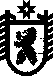 